9	examiner et approuver le rapport du Directeur du Bureau des radiocommunications, conformément à l'article 7 de la Convention:9.1	sur les activités du Secteur des radiocommunications depuis la CMR-15;Les propositions communes de la Télécommunauté Asie-Pacifique (APT) portant sur les diverses questions du point 9.1 de l'ordre du jour sont présentées dans différents addenda au présent document. Ces propositions sont réparties dans les addenda selon le tableau suivant:_______________Conférence mondiale des radiocommunications (CMR-19)
Charm el-Cheikh, Égypte, 28 octobre – 22 novembre 2019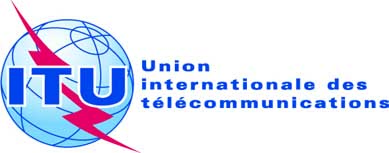 SÉANCE PLÉNIÈREAddendum 21 au
Document 24-F20 septembre 2019Original: anglaisPropositions communes de la Télécommunauté Asie-PacifiquePropositions communes de la Télécommunauté Asie-PacifiquePropoSITIONS POUR LES TRAVAUX DE LA confÉrencePropoSITIONS POUR LES TRAVAUX DE LA confÉrencePoint 9.1 de l'ordre du jourPoint 9.1 de l'ordre du jour9.1 Questions9.1 QuestionsNuméro d'addendum9.1.1Résolution 212 (Rév.CMR-15) − Mise en œuvre des Télécommunications mobiles internationales dans les bandes de fréquences 1 885-2 025 MHz et 2 110-2 200 MHz;Pas de proposition de l'APT9.1.2Résolution 761 (CMR-15) − Compatibilité entre les Télécommunications mobiles internationales et le service de radiodiffusion par satellite (sonore) dans la bande de fréquences 1 452-1 492 MHz dans les Régions 1 et 3;Pas de proposition de l'APT9.1.3Résolution 157 (CMR-15) − Étude des questions techniques et opérationnelles et des dispositions réglementaires relatives aux nouveaux systèmes à satellites non géostationnaires dans les bandes de fréquences 3 700-4 200 MHz, 4 500-4 800 MHz, et 5 925-6 425 MHz et 6 725-7 025 MHz attribuées au service fixe par satellite;A39.1.4Résolution 763 (CMR-15) − Stations placées à bord de véhicules suborbitaux;A49.1.5Résolution 764 (CMR-15) − Examen des conséquences techniques et réglementaires liées à une référence aux Recommandations UIT-R M.1638-1 et M.1849-1 aux numéros 5.447F et 5.450A du Règlement des radiocommunications;A59.1.6Résolution 958 (CMR-15) – Annexe, point 1) Études relatives à la transmission d'énergie sans fil (WPT) pour les véhicules électriques: a) évaluer les incidences de la transmission WPT pour les véhicules électriques sur les services de radiocommunication; b) examiner des gammes de fréquences harmonisées appropriées qui permettraient de réduire le plus possible les incidences, sur les services de radiocommunication, de la transmission WPT pour les véhicules électriques, ces études devraient tenir compte du fait que la Commission électrotechnique internationale (CEI), l'Organisation internationale de normalisation (ISO) et la Society of Automotive Engineers (SAE) sont en train d'approuver des normes visant à harmoniser, à l'échelle mondiale et régionale, les techniques WPT pour les véhicules électriques;A69.1.7Résolution 958 (CMR-15) – Annexe, point 2) Études visant à déterminer: a) s'il est nécessaire de prendre éventuellement des mesures additionnelles pour limiter aux terminaux autorisés les émissions des terminaux sur la liaison montante, conformément au numéro 18.1; b) les méthodes qui permettraient d'aider les administrations à gérer l'exploitation non autorisée des terminaux de stations terriennes déployés sur leur territoire, afin de leur fournir des orientations pour leur programme national de gestion du spectre, conformément à la Résolution UIT-R 64 (AR-15);A79.1.8Résolution 958 (CMR-15) – Annexe, point 3) Études sur les aspects techniques et opérationnels des réseaux et des systèmes de radiocommunication ainsi que sur les besoins de fréquences de ces réseaux et systèmes, y compris la possibilité d'une utilisation harmonisée du spectre pour permettre la mise en œuvre des infrastructures de communication de type machine, à bande étroite et large bande, en vue de l'élaboration de Recommandations, de Rapports et/ou de Manuels, selon le cas, et adoption de mesures appropriées dans le cadre des travaux relevant du domaine de compétence du Secteur des radiocommunications de l'UIT;A89.1.9Résolution 162 (CMR-15) − Études relatives aux besoins de spectre et à l'attribution possible de la bande de fréquences 51,4-52,4 GHz au service fixe par satellite (Terre vers espace).A9